花蓮縣花蓮市明廉國民小學109學年度性別平等教育課程宣導推動成果報告主題：性別平等教育課課程年級：一年級成果照片：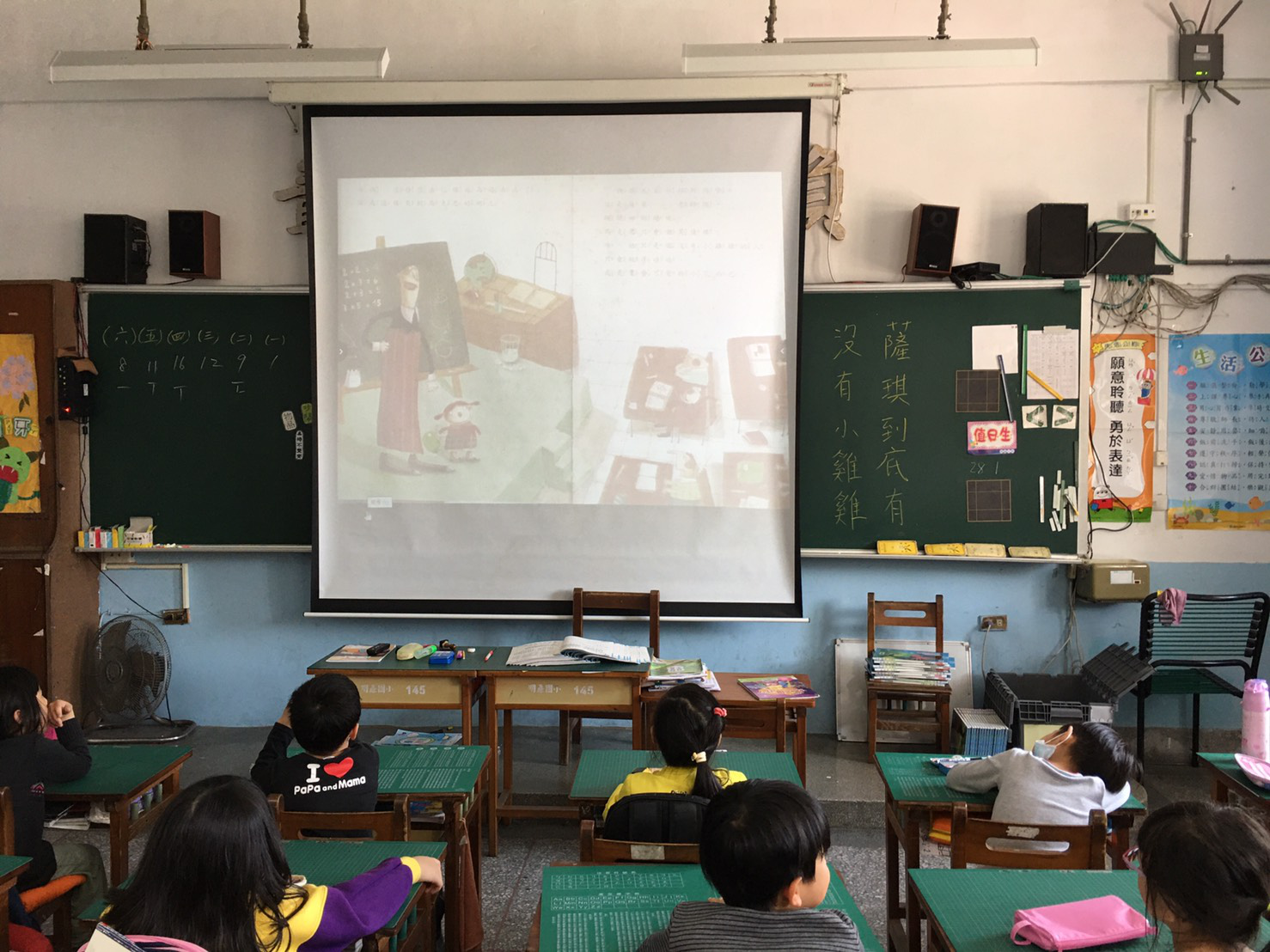 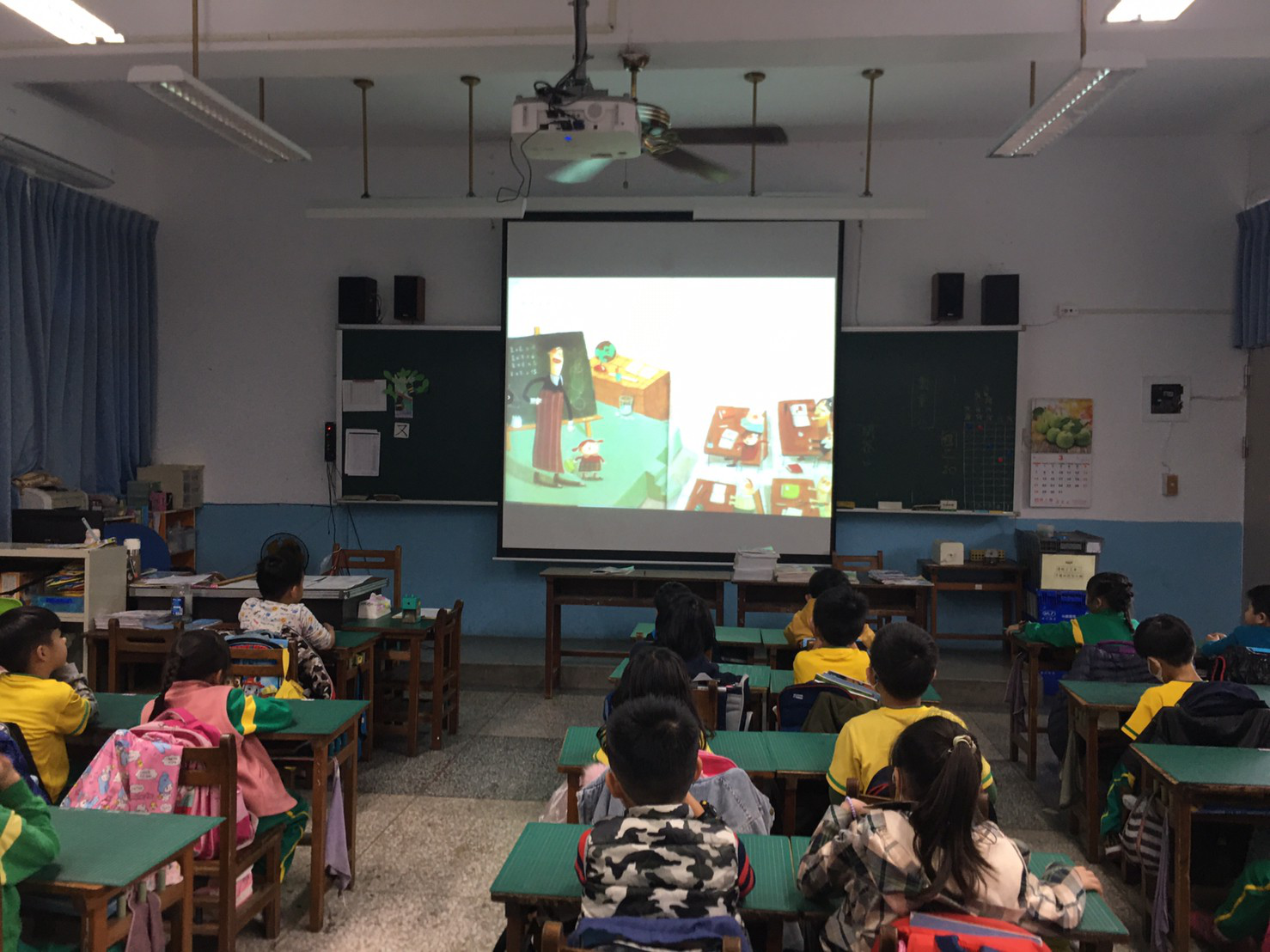 圖片說明：《薩琪到底有沒有小雞雞》導讀(一)圖片說明：《薩琪到底有沒有小雞雞》導讀(二)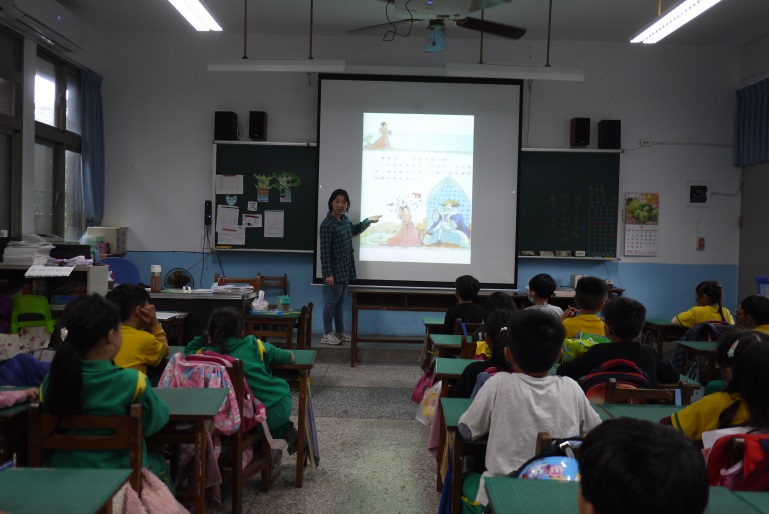 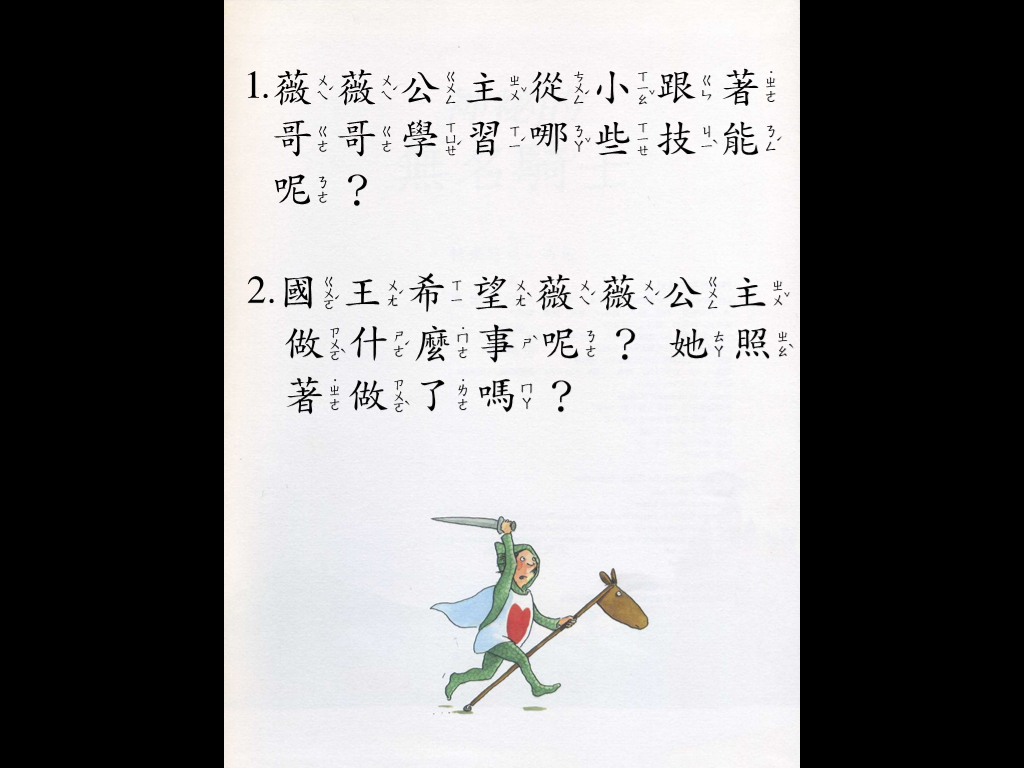 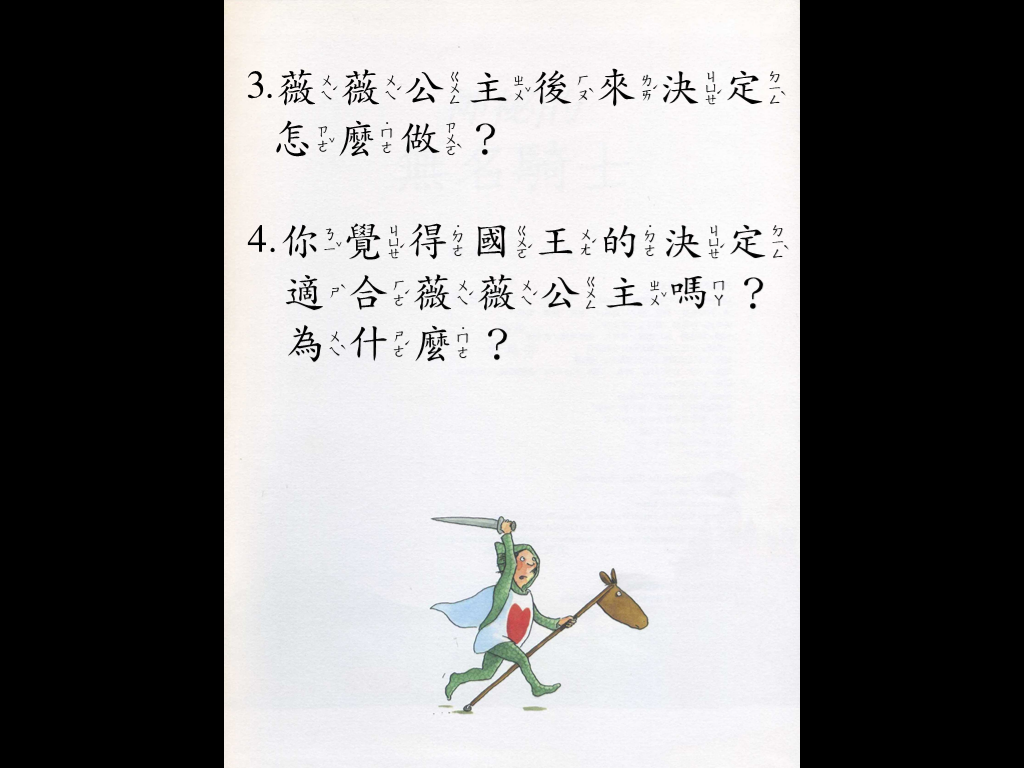 圖片說明：《神秘的無名騎士》導讀圖片說明：《神秘的無名騎士》討論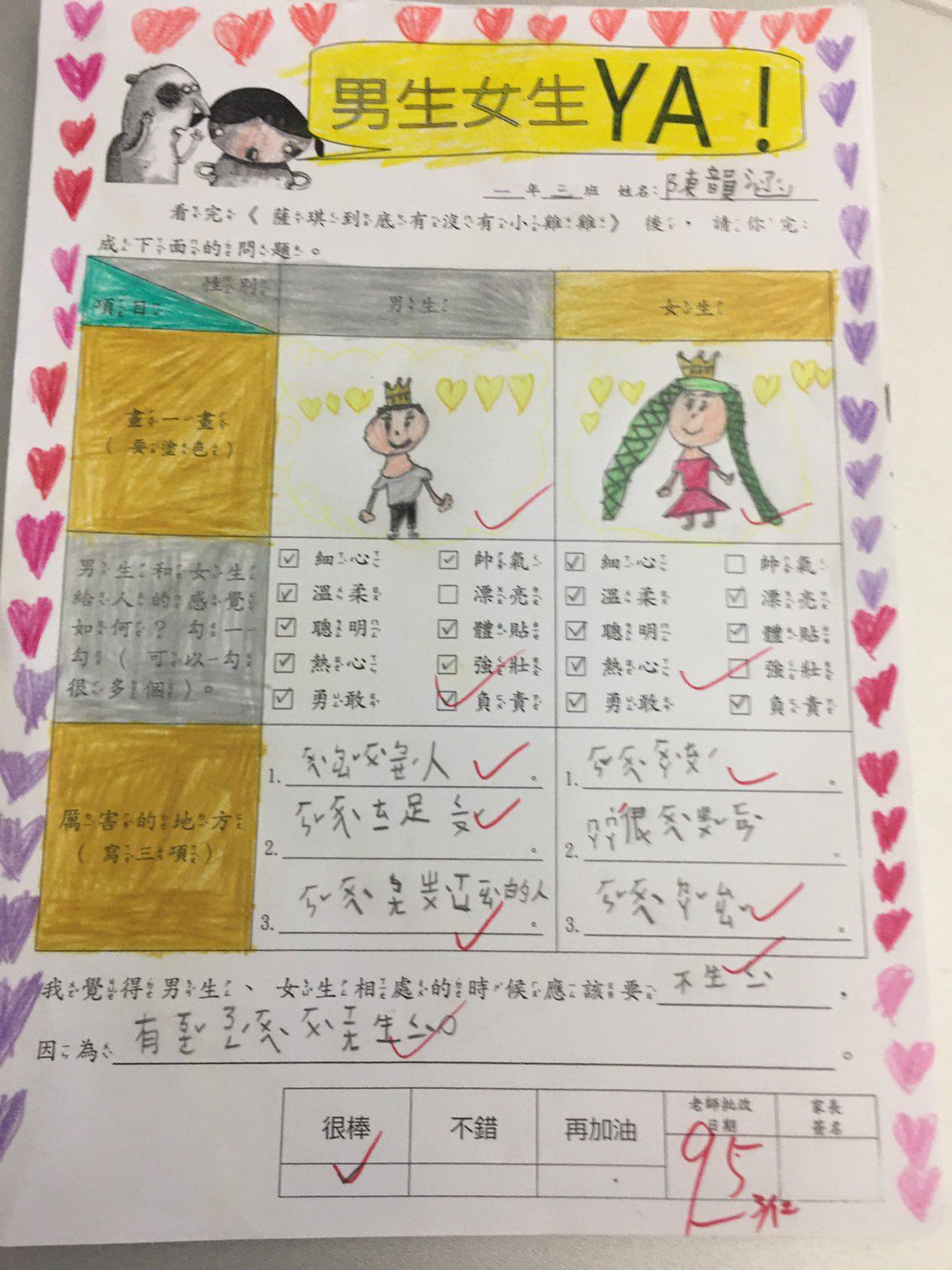 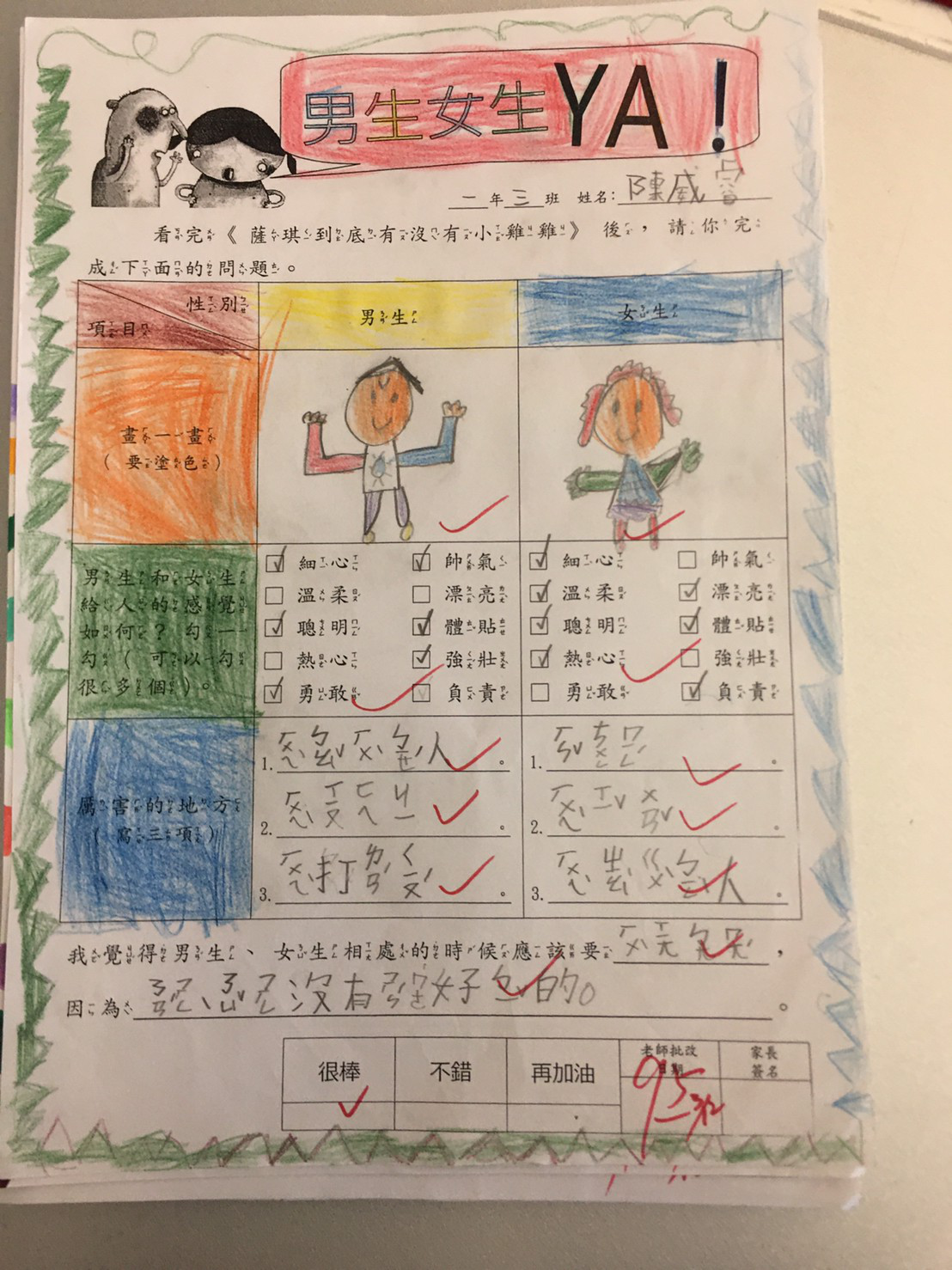 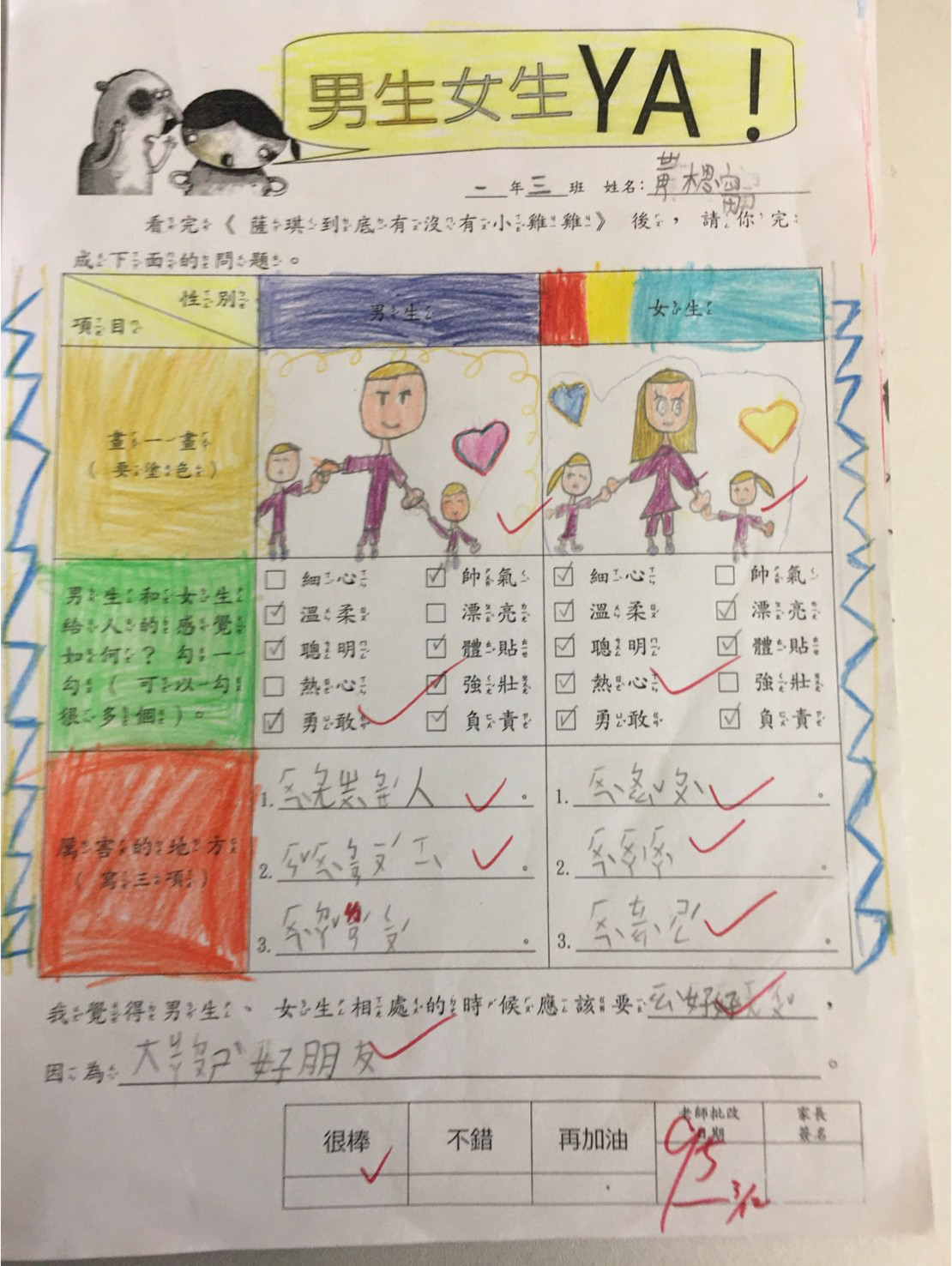 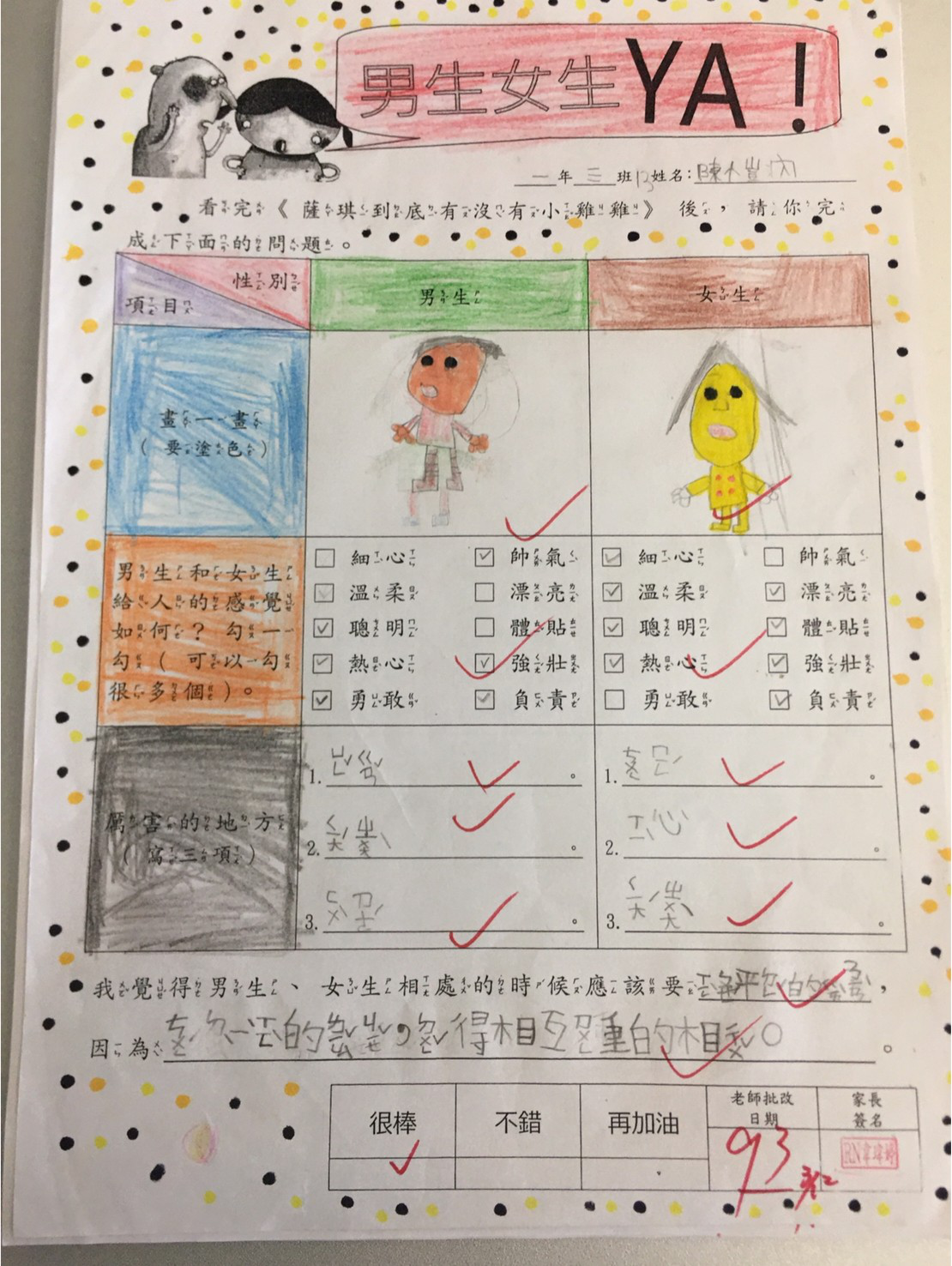 圖片說明：《薩琪到底有沒有小雞雞》學習單(一)圖片說明：《薩琪到底有沒有小雞雞》學習單(二)